LEMONDÓ NYILATKOZATAlulírott,Név/cégnév:	______________________________________________________________________Lakcím/székhely:	______________________________________________________________________Személyazonosító igazolvány szám/ adószám:	________________________________________Véglegesen és visszavonhatatlanul lemondok a(z) _____________________ domain név használati jogárólNév/cégnév:	______________________________________________________________________Lakcím/székhely:	______________________________________________________________________Személyazonosító igazolvány szám/ adószám:	________________________________________javára. A használati jogról történő lemondásom végleges, semmilyen körülmények között nem vonható vissza.Kelt: ______________________________________________________________________________aláírásElőttünk, mint tanúk előtt:Név:	______________________________________________________________________Lakcím:	______________________________________________________________________Személyazonosító igazolvány szám:	__________________________________________________________Aláírás:	______________________________________________________________________Név:	______________________________________________________________________Lakcím:	______________________________________________________________________Személyazonosító igazolvány szám:	__________________________________________________________Aláírás:	______________________________________________________________________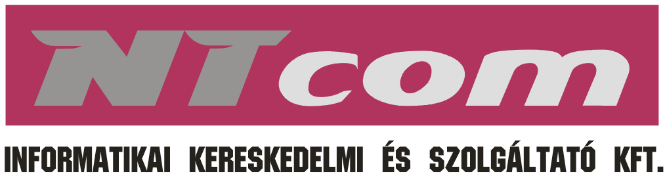 NTCOM Kft.8053 Bodajk Rigos utca 64.Tel: 06-22-410-553; 20-9972450Fax: 06-22-410-553Számlaszám:
10402908-29033339-00000000